	Уважаемые главы!	Сообщаем, что министерство сельского хозяйства Амурской области планирует во второй половине декабря 2022 года начать прием документов для участия в конкурсном отборе хозяйств для предоставления субсидии по направлениям (далее – конкурс):создание системы поддержки фермеров и развитие сельской кооперации (создание и (или) развитие хозяйства (грант «Агростартап») в соответствии с Правилами, утвержденными постановлением Правительства Амурской области от 15.05.2019 № 271 (в редакции постановления от 19.10.2022 № 1026));стимулирование развития приоритетных подотраслей агропромышленного комплекса и развитие малых форм хозяйствования (в части грантовой поддержки на развитие семейных ферм и гранта «Агропрогресс») в соответствии с Правилами, утвержденными постановлением Правительства Амурской области от 31.03.2020 г. № 158 (в редакции постановления от 09.09.2022 № 913).Нормативно-правовые акты области (НПА) размещены на официальном сайте министерства  http://agro.amurobl.ru в разделах «Государственная поддержка» подраздел «Информация об отборе получателей субсидии» и «Развитие малых форм хозяйствования»  подразделы «Грант Агростартап» и «Грант на развитие семейных ферм».Консультации специалистов администрации Зейского района можно получить по телефону: 8 (41658) 5-15-17 и электронной почте: otdelsx@mail.ru.Консультации специалистов министерства сельского хозяйства можно получить по телефону: 8 (4162) 77 27 19, 77 27 20 и электронной почте: kazakov.yg@agro.amurobl.ru, perfilova.nv@agro.amurobl.ru. Услуги по подготовке конкурсной документации предоставляются на бесплатной основе НО Фонд «Центр компетенций в сфере сельскохозяйственной кооперации и поддержки фермеров Амурской области»  по адресу г. Благовещенск, ул. Зейская д. 227, каб. 51,  телефон 8 (4162) 20 95 33, электронная почта ck-amur@yandex.ru.  Просим донести данную информацию до сельхозтоваропроизводителей (включая граждан, ведущих личные подсобные хозяйства, глав крестьянских (фермерских) хозяйств и других сельхозтоваропроизводителей)  посредством размещения информации в социальных сетях, местах массового скопления людей и информационных досках. Список заинтересованных лиц на подведомственной Вам территории для участия в конкурсе просим направлять на электронную почту: otdelsx@mail.ru или по телефону 5-15-17.Глава Зейского района                                                                 И.А. СысолятинаКолотий Дарья Ивановна8(41658)51517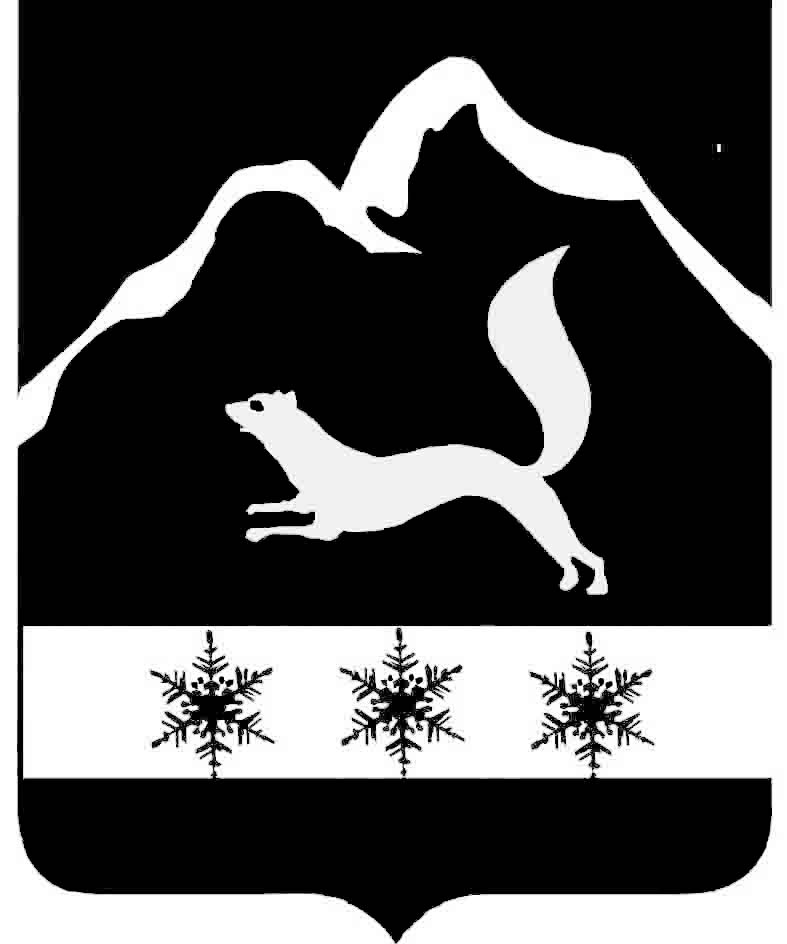 АДМИНИСТРАЦИЯ  ЗЕЙСКОГО РАЙОНА                                          АМУРСКОЙ  ОБЛАСТИул. Народная, . Зея, Амурская область, 676243тел. 8 (416-58) 5-15-80,         E-mail: info@admzr.ruОКПО 04022122, ОГРН 1022800927247,ИНН/КПП 2815000863/281501001               ___________ №  ________                         Главам сельсоветов